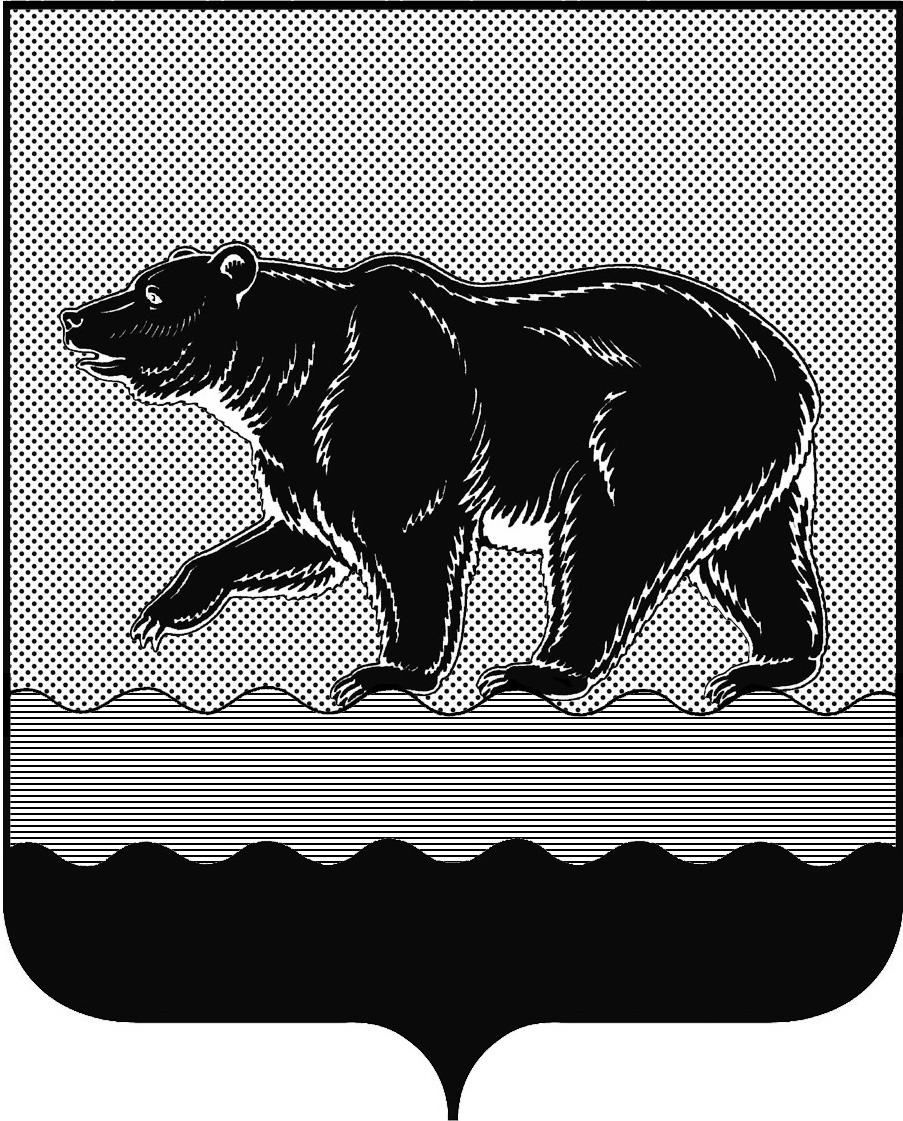 СЧЁТНАЯ ПАЛАТАГОРОДА НЕФТЕЮГАНСКА16 микрорайон, 23 дом, помещение 97, г. Нефтеюганск, 
Ханты-Мансийский автономный округ - Югра (Тюменская область), 628310  тел./факс (3463) 20-30-55, 20-30-63 E-mail: sp-ugansk@mail.ru www.admaugansk.ru Заключение на проект муниципальной программы города Нефтеюганска «Управление муниципальным имуществом города Нефтеюганска»Счётная палата города Нефтеюганска на основании статьи 157 Бюджетного кодекса Российской Федерации, Положения о Счётной палате города Нефтеюганска, рассмотрев проект муниципальной программы «Управление муниципальным имуществом города Нефтеюганска» (далее по тексту – Проект муниципальной программы), сообщает следующее.1. При проведении экспертно-аналитического мероприятия учитывалось наличие экспертизы Проекта муниципальной программы:1.1. Департамента финансов администрации города Нефтеюганска на предмет его соответствия бюджетному законодательству Российской Федерации и возможности финансового обеспечения её реализации из бюджета города Нефтеюганска;1.2. Департамента экономического развития администрации города Нефтеюганска на предмет соответствия:- муниципальной программы Порядку принятия решения о разработке муниципальных программ города Нефтеюганска, их формирования, утверждения и реализации, утверждённому постановлением администрации города Нефтеюганска от 28.08.2018 № 135-нп «О модельной муниципальной программе города Нефтеюганска, порядке принятия решения о разработке муниципальных программ города Нефтеюганска, их формирования, утверждения и реализации» (далее по тексту – Порядок от 28.08.2018 
№ 135-нп);- программных мероприятий целям муниципальной программы;- сроков её реализации задачам;- целевых показателей, характеризующих результаты реализации муниципальной программы, показателям экономической, бюджетной и социальной эффективности;- требованиям, установленным нормативными правовыми актами в сфере управления проектной деятельностью.	2. В преамбуле проекта постановления администрации города «Об утверждении муниципальной программы города Нефтеюганска «Управление муниципальным имуществом города Нефтеюганске» содержится неверная ссылка на наименование муниципального правового акта, утвердившего перечень муниципальных программ. Рекомендуем привести ссылку в соответствие наименованию постановления администрации города от 27.09.2018 № 483-п «Об утверждении перечня муниципальных программ города Нефтеюганска». 3. Столбец «Значения показателя по годам» таблицы 1 Проекта муниципальной программы дополнить периодом 2026-2030 гг., исключив вышеуказанные значения из столбца «Целевое значение показателя на момент окончания реализации муниципальной программы». 4. Проектом муниципальной программы планируется:4.1. В паспорте муниципальной программы:Общий объём финансового обеспечения на 2019-2025 и на период до 2030 года за счёт средств местного бюджета в сумме 630 890,000 тыс. рублей, в том числе:- 2019 год – 52 605,800 тыс. рублей;- 2020 год – 52 248,200 тыс. рублей;- 2021 год – 52 603,600 тыс. рублей;- 2022 год – 52 603,600 тыс. рублей;- 2023 год – 52 603,600 тыс. рублей;- 2024 год – 52 603,600 тыс. рублей;- 2025 год – 52 603,600 тыс. рублей;- 2026 год – 2030 год – 263 018,000 тыс. рублей.Ответственным исполнителем муниципальной программы является департамент муниципального имущества администрации города Нефтеюганска (далее по тексту – ДМИ).Соисполнитель муниципальной программы - департамент градостроительства и земельных отношений администрации города Нефтеюганска (далее по тексту – ДГиЗО).4.2. В таблице 2 к Проекту муниципальной программы:4.2.1. По основному мероприятию 1 «Управление и распоряжение муниципальным имуществом города Нефтеюганска» запланированы бюджетные ассигнования:1) ДМИ в размере 41 025,600 тыс. рублей, в том числе по годам:- 2019-2025 годы в размере 3 418,800 тыс. рублей по каждому году соответственно;- 2026 год-2030 год 17 094,000 тыс. рублей.2) ДГиЗО в размере 24 366,600 тыс. рублей, в том числе по годам:- 2019 год в размере 2 030,000 тыс. рублей;- 2020-2025 годы в размере 2 030,600 тыс. рублей по каждому году соответственно;- 2026 год-2030 год в размере 10 153,000 тыс. рублей.В обоснование планируемых расходов представлена в том числе служебная записка начальника отдела землеустройства ДГиЗО от 24.07.2018 года. Согласно расчёту, предполагаемая стоимость запланированных работ составляет на 2020 год - 3 930,000 тыс. рублей, на 2021 год – 5 400,000 тыс. рублей, что выше планируемых Проектом муниципальной программы средств.Рекомендуем оценить реалистичность исполнения ДГиЗО запланированных мероприятий на 2020, 2021 годы.4.2.2. По основному мероприятию 2 «Обеспечение деятельности департамента муниципального имущества администрации города Нефтеюганска» запланированы бюджетные ассигнования ДМИ в размере 565 497,800 тыс. рублей, в том числе по годам:- 2019 год в размере 47 157,000 тыс. рублей;- 2020 год в размере 46 798,800 тыс. рублей;- 2021-2025 годы в размере 47 154,200 тыс. рублей по каждому году соответственно;- 2026 год – 2030 год в размере 235 771,000 тыс. рублей.4.2.3. По основному мероприятию 3 «Обеспечение надлежащего уровня эксплуатации недвижимого имущества казны или переданного на праве оперативного управления администрации города Нефтеюганска, органам администрации города Нефтеюганска» исполнителем мероприятия определён ДГиЗО, вместе с тем бюджетные ассигнования не запланированы.Вышеуказанное мероприятие связано с целевым показателем Проекта муниципальной программы 5 «Доля отремонтированных объектов недвижимого имущества, переданного на праве оперативного управления администрации города Нефтеюганска, органам администрации города Нефтеюганска, к объектам, переданным на праве оперативного управления администрации города Нефтеюганска, органам администрации города Нефтеюганска, требующих проведения капитального ремонта реконструкции, (%)», кроме того по вышеуказанному показателю предусмотрено увеличение показателя с начала реализации программы с 89%  до 100%.Учитывая, тот факт, что проведение капитального ремонта, реконструкции влечёт финансовые затраты, а Проектом муниципальной программы не запланированы расходы на мероприятие, достижение целевого показателя 5 при данных обстоятельствах невозможно. Рекомендуем предусмотреть бюджетные ассигнования или оценить реалистичность реализации данного мероприятия.5. В соответствии с пунктом 4 статьи 421 Налогового кодекса Российской Федерации (далее по тексту – НК РФ) предельная величина базы для исчисления страховых взносов на обязательное социальное страхование на случай временной нетрудоспособности и в связи с материнством подлежит ежегодной индексации с 1 января соответствующего года исходя из роста средней заработной платы в Российской Федерации.Исходя из положений пункта 5 статьи 421 НК РФ для плательщиков, производящих выплаты и иные вознаграждения физическим лицам, на период 2017-2021 годов предельная величина базы для исчисления страховых взносов на обязательное пенсионное страхование устанавливается с учётом определённого на соответствующий год размера средней заработной платы в Российской Федерации, увеличенного в двенадцать раз, и следующих применяемых к нему повышающих коэффициентов на соответствующий календарный год:> в 2017 году - 1,9;> в 2018 году - 2,0;> в 2019 году - 2,1;> в 2020 году - 2,2;> в 2021 году - 2,3.Согласно разработанным Министерством экономического развития Российской Федерации параметрам прогноза социально-экономического развития Российской Федерации на 2019 год и плановый период 2020 и 2021 годов номинальная начисленная среднемесячная заработная плата (далее по тексту – ННСЗП) на одного работника составит:- в 2019 году 45 639 рублей;- в 2020 году 48 099 рублей;- в 2021 году 51 256 рублей. Аналогичный показатель заработной платы в 2018 году – 43 008 рубля. Таким образом, исходя из параметров прогнозных показателей, размер ННСЗП увеличится по сравнению с предыдущим годом:- в 2019 году на 6,1 % (45 639 : 43 008 = 1,061);- в 2020 году на 5,4 % (48 099 : 45 639 = 1,054);- в 2021 году на 6,6 % (51 256 : 48 099 = 1,066).Учитывая установленную в 2018 году постановлением Правительства Российской Федерации от 15.11.2017 № 1378 «О предельной величине базы для исчисления страховых взносов на обязательное социальное страхование на случай временной нетрудоспособности и в связи с материнством и на обязательное пенсионное страхование с 1 января 2018 г.» базу для исчисления страховых взносов на обязательное социальное страхование на случай временной нетрудоспособности и в связи с материнством в сумме, не превышающую 815 000 рублей нарастающим итогом с начала года в отношении каждого физического лица, предельная величина базы для исчисления страховых взносов на обязательное социальное страхование на случай временной нетрудоспособности и в связи с материнством, в отношении каждого физического лица в 2019 году с учётом указанной индексации составит: 815 000 х 1,061 = 864 715 рублей, с учётом округления – 865 000 рублей.Предельная величина базы для исчисления страховых взносов на обязательное пенсионное страхование в отношении каждого физического лица в 2019 году с учётом повышающего коэффициента в размере 2,1 составит: 45 639 х 12 х 2,1 = 1 150 103 рубля, с учётом округления – 1 150 000 рублей.Следовательно, необходимо включить в расчёт начислений на фонд оплаты труда на очередной финансовый год и плановый период:рублейТаким образом, при расчёте страховых взносов на 2019-2021 годы не учтены положения пунктов 4, 5 статьи 421 НК РФ. Рекомендуем оценить мероприятие в части обоснованности планируемых бюджетных ассигнований на оплату страховых взносов.На основании вышеизложенного, по итогам проведения экспертизы, предлагаем направить Проект муниципальной программы на утверждение с учётом рекомендаций, отражённых в настоящем заключении. Информацию о решениях, принятых по результатам настоящей экспертизы, направить в адрес Счётной палаты до 02.11.2018 года.Председатель  		                                 		 		С.А. ГичкинаИсполнитель:инспектор инспекторского отдела № 1Счётной палаты города НефтеюганскаБатаева Лариса Николаевнател. 8 (3463) 203063 Исх. от 25.10.18 № 458 ЗапланированоЗапланированоНеобходимоНеобходимоНеобходимоРазницабазасуммаННСЗПбазасуммаПенсионное страхование:20191 021 0006 591 38045 6391 150 0007 009 340417 96020201 021 0006 591 38048 0991 270 0007 543 800952 42020211 021 0006 591 38051 2561 415 0008 405 1001 813 720Социальное страхование:2019815 000638 14545 639865 000677 29539 1502020815 000638 14548 099912 000714 09675 9512021815 000638 14551 256972 000761 076122 931Всего:20197 229 5257 686 635457 11020207 229 5258 257 8961 028 37120217 229 5259 166 176936 651